Excuse Letter For School Family Emergency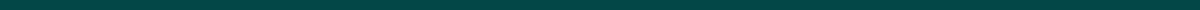 [School Name]
[School Address]
[City, State, Zip Code]Date: [Insert Date]To Whom It May Concern,I am writing to inform you of a sudden family emergency that necessitates the absence of my child, [Student's Name], from [School's Name] starting from [Start Date]. At this moment, it is challenging to specify the exact duration of [Student's Name]'s absence, but we anticipate it will last until [Expected Return Date]. We will keep the school informed of any changes to our circumstances that may affect this timeline.This unforeseen situation has required our immediate attention and presence away from home, making it impossible for [Student's Name] to attend school. We are fully aware of the importance of continuous learning and are committed to ensuring that [Student's Name] will keep up with the assignments and lessons missed during this period.We kindly request the school's cooperation in providing any assignments, study materials, or resources that will help [Student's Name] stay on track with [his/her] studies. Upon our return and stabilization of our family situation, we will make arrangements for [Student's Name] to complete all missed work.Please extend our apologies to [Student's Name]'s teachers and express our gratitude for their understanding and support during this difficult time. We appreciate the school's cooperation and understanding regarding this matter.Should you need to contact us for further information or to send along school work, we are reachable at [Your Contact Information]. We aim to manage this situation with the least disruption possible to [Student's Name]'s education.Thank you for your attention and understanding.Sincerely,[Your Name]
[Your Relationship to the Student]
[Your Contact Information]Notes to Parents/Guardians:It's crucial to replace the placeholders (e.g., [School's Name], [Student's Name], [Start Date], etc.) with the specific details relevant to your situation.Promptly notify the school of the emergency and the expected duration of your child’s absence.Maintain open communication with the school and your child's teachers to manage the completion of missed academic work effectively.Ensure that any sensitive details regarding the nature of the emergency are communicated as necessary, respecting your family's privacy.